    MCP (Certified)    MCSE (Course Completed)    CCNA (Course Completed)       English       Malayalam       Hindi / Urdu       Tamil      Sales & Marketing      Operations       Reports And Analyst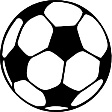 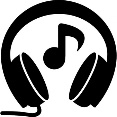 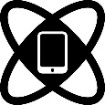 Football    Music    Technology